INTRODUCTION TO DIGITAL STORYTELLINGUNC-Chapel Hill | School of Media and Journalism | MEJO 121 | Section 08Welcome to this introductory media technology skills class at the UNC School of Media and Journalism.  Our simple goals are to introduce you to some of the tools and skills needed to engage in multimedia storytelling in online environments. We aim to demystify the technical aspects of audiovisual information packaging by engaging in basic hands-on video and web exercises.However, what distinguishes this class from a skills-only course is its focus on storytelling. We ultimately intend to provide familiarity with the tools and an understanding of how to develop a narrative story with all these tools. These are the skill sets needed for various professions in media and journalism.Classroom and meeting timeTuesday - Thursday 12:30 -1:45 pm | Carroll Hall, Room 268InstructorNaz Knudsenemail: nknudsen@email.unc.eduOffice Hours: Tuesday & Thursday 11:30 -12:30 pm.Required SuppliesThere are no textbooks for this course.  However, video recording software, a domain name and server space are among the required purchases.  These supplies include:FiLMiCPro app:  We require the purchase of the FiLMic the app. FiLMiC Pro that provides the features of professional video cameras for iPhone and Android.  The cost of this app is $14.99.
More information here: https://www.filmicpro.com/  Domain name & hosting space.  
You will need to purchase these products for the Web portion of this class for approximately $20-$30 for your first year.  More details will be provided in class. If you already have these products, you may reuse them for this class. Please inform instructor if this is the case.Headphones 
Must have a standard mini jack (⅛’’). Any wired (non-Bluetooth / not wireless) headphones you might use with your phone will work. Smartphone
For your video assignments, you will record with your smartphone. Students who do not own a smartphone will be able to check out an iPod from the MJ equipment room to record. Recommended SuppliesUSB external hard drive / flash drive
Specs: Minimum 64GB flash drive, must be USB 3.0 for fastest file transfer speeds. Recommended to invest in a larger external hard drive to backup all files for this course and others. 
Click here for a link to a recommended flash drive (64GB).
Click here for a link to a recommended flash drive (128GB). 
Click here for a link to a recommended external hard drive (2TB). 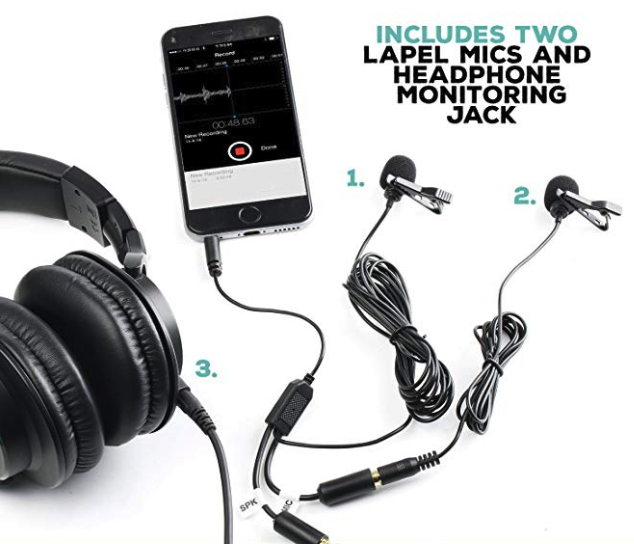 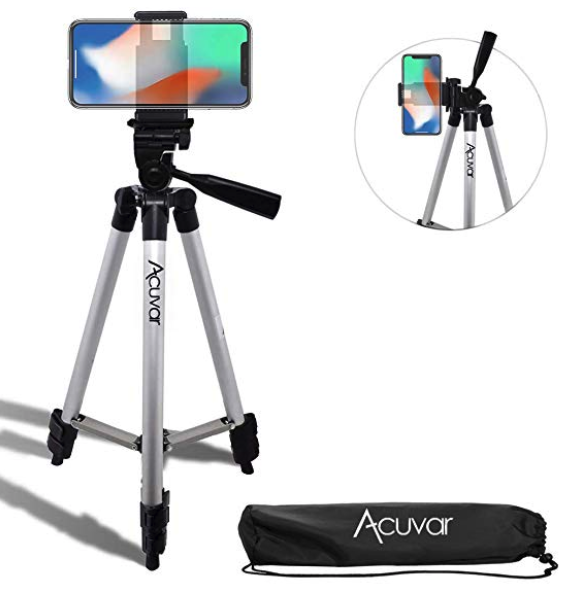 Small tripod with smartphone mount
Larger tripods and phone mounts can be checked out of the MJ equipment room if you desire.  A smartphone mount and tripod is a recommended purchase to allow for time and flexibility.  Link to tripod AND smartphone mount (pictured)
More information will be provided in class.Wired lavalier microphone with headphone monitoring
The on camera microphones may be used for recording interviews. However, lavalier or stick microphones will result in the best audio quality.  Lavalier and stick mics are are available for checkout from the  MJ equipment room However, to use these with your phone an adapter is required. You may purchase the adapter or our own lav mic with headphone monitoring. Link to lavalier microphone (pictured). Cost $29.95
More information will be provided in class.Required Digital AccessLynda.com 
Follow the instructions here to access Lynda.com with your onyen. http://software.sites.unc.edu/lynda/Adobe Premiere
Follow the instructions here to create an Adobe ID and install the required software for free: http://software.sites.unc.edu/software/adobe-creative-cloud/YouTube or Vimeo account
You must use or create an account to publish your videos for this course. A YouTube account is included with any Gmail account, and there is no storage limit on YouTube accounts. A Vimeo account is free to create, but free accounts have restrictions on the total GB you can upload each week. Publishing your work on YouTube is easy and free, but Vimeo can have a more professional reputation. Computer LabsYou can download some of the required software to your own laptops for the projects required in this course. You may find that Adobe Premiere runs slowly on your laptop, depending on its hardware. As a student in this course, you have access to the MJ-School’s computer labs, which have all necessary required software tools installed. Find details about accessing those computer labs here: http://jomclabaccess.web.unc.edu/Equipment RoomAs a student in this course, you can check out equipment related to this course from the MEJO equipment room, located in the Park Library.  It is your responsibility to keep track of all appointments and equipment room rules, and to treat your borrowed equipment professionally and respectfully. Failure to do so may result in revoked equipment room privileges. Course GoalsThe School of Media and Journalism accrediting body outlines a number of values you should be aware of and competencies you should be able to demonstrate by the time you graduate from our program.  Learn more about them here: http://www2.ku.edu/~acejmc/PROGRAM/PRINCIPLES.SHTML - vals&compsNo single course could possibly give you all of these values and competencies, but collectively, our classes are designed to build your abilities in each of these areas.  In this class, we place our emphasis on the last six bullet dots under "Professional values and competencies" in the link above.In particular, we focus on the last competency listed, regarding the application of tools and technologies.  You will become familiar with the functions and limits of the equipment and software introduced in class.You will develop an understanding of how to evaluate technical quality and story flow.You will be able to plan and execute a short, clean, logically-flowing video product.You will be able to understand the tools needed to create a graphic storyYou will be able to use a variety of strategies and tools to create a standards-based website .Attendance PolicySimilar to having personal time off (PTO) at work, you are allotted TWO absence without need to justify or explain your reasons for the missed class.  Similar to extending beyond one's allotted PTO, any additional absence past the two allotted days will result in a half-grade deduction (e.g., a B becomes a B- after two absences) for each additional day of absence.  As this course is project-based and cumulative in its delivery of technical information, it is important to attend each scheduled course day to receive new information and to practice new skills.  Students who choose to miss class are responsible for understanding the topics taught that day.Late AssignmentsAccepting late assignments is unfair to the students who have sacrificed to turn their work in on time.  An automatic 10 percent deduction will be applied to each assignment turned in after the time it is due, provided the assignment is turned in on the same day it is due. An additional 10% deduction will be applied for each subsequent 24 hours that pass after the due date/time (i.e., 10 percent is taken off for each day).Independent Online ResearchTo teach you the necessary software tools to create your stories, this course will combine in-class demonstrations with online tutorials and videos. As beginners, it is inevitable that questions and technical problems will arise as you work with these tools. It is also not possible to cover every detail of a tool through in-class demos or assigned videos. The assignments will require you to learn how to learn new things independently, outside of direct instruction. While your instructor is always available to answer your questions and clarify any topic, this course will challenge you to troubleshoot your technical problems and figure out answers to your questions through independent online research. Before asking your question a technical or software-related question like “how do I…” or “ … isn’t working”, it is expected that you will research your question online. Invest some time looking at manuals, forums and documentation sites to see if someone else has addressed your question or problem before. If you have conducted independent research online and still can’t find your answer, reach out to your instructor through email, in class, or during office hours. In addition to asking your question, share what you learned during your research, a description of your problem, and any relevant screenshots. Grading Work is graded according to the highest professional standards. Grades in percentages are:A = 93-100%,A- = 90-92%,B+ = 87-89%,B = 83-86%,B- = 80-82%,C+ = 77-79%,C = 73-76%,C- = 70-72%,D+ = 67-69%,D = 60-66%F = 59% or belowBelow is a guideline for how grades are described within this course:A: nearly perfect in execution, quality of work is exceptional A-: work is impressive in quality, very few problems in any areaB+: very good performance, did more than required, might struggle in one area onlyB: solid effort, met all requirements, solid application of skillB-: needs a bit more polish, pretty good handle on things overallC+: good in one area of work, but consistent problems with another areaC: followed instructions, seems to understand basics but did the minimum to passC-: has glimpses of potential in a limited rangeD:  did not demonstrate an understanding of the basics but triedF: did not demonstrate effort or understanding of basics, incompleteGrading CriteriaIn-class participation is your contribution within the scope of each class period, including arriving to class on time, asking questions, offering insights during class discussions, sharing feedback with peers, and general engagement with the daily material. The quality of your participation will be assigned a letter grade based on the guidelines above at the end of the course. You may check in with your instructor at any time during the course for individual feedback about the quality of your participation.Exercises and quizzes are assigned to familiarize you with skills needed to complete the projects and are graded on completion and execution quality. Engagement with the exercises and quizzes will prepare you to achieve better work on your projects.The video & web projects are assigned for you to demonstrate a mastery of the skills and storytelling techniques learned in class and with the exercises.The final project is an integrated package delivered via text, design and video and housed on your portfolio website. The package must contain integrated elements (story text, video and any additional elements you may choose). Honor CodeIt is expected that each student in this class will conduct him/herself within the guidelines of the Honor System (http://honor.unc.edu).  All academic work should be done with the high level of honesty and integrity that this University demands. If you have any questions about your responsibility or your instructor’s responsibility as a faculty member under the Honor Code, please feel able to see the course instructor, speak with the senior associate dean of undergraduate studies in this school, and/or speak with a representative of the Student Attorney Office or the Office of the Dean of Students.Seeking HelpIf you need individual assistance, it is your responsibility to meet with the instructor. If you are serious about wanting to improve your performance in the course, the time to seek help is as soon as you are aware of the problem, whether the problem is difficulty with course material, a disability, or an illness. Please feel able to contact the course instructor as soon as you perceive any warning signs of things that might adversely affect your class performance or final grade.DiversityThe University’s policy on Prohibiting Harassment and Discrimination is outlined in the 2011-2012 Undergraduate Bulletin at http://www.unc.edu/ugradbulletin/. UNC is committed to providing an inclusive and welcoming environment for all members of our community and does not discriminate in offering access to its educational programs and activities on the basis of age, gender, race, color, national origin, religion, creed, disability, veteran’s status, sexual orientation, gender identity, or gender expression. In this course, you are encouraged to represent diverse populations, diverse viewpoints, and diversity of perspective in your own work. You are also asked to be sensitive to the various backgrounds, perspectives, origins, and situations represented by the students in the course, the students, faculty, and staff at this university, and the residents of this state.Special NeedsThe University of North Carolina – Chapel Hill facilitates the implementation of reasonable accommodations, including resources and services, for students with disabilities, chronic medical conditions, a temporary disability or pregnancy complications resulting in difficulties with accessing learning opportunities.All accommodations are coordinated through the Accessibility Resources and Service (ARS) Office. In the first instance please visit their website at http://accessibility.unc.edu, call the office at 919-962-8300, or email accessibility@unc.edu. A student is welcome to initiate the registration process at any time. However, the process can take time. ARS is particularly busy in the run-up to Finals and during Finals. Students submitting Self-ID forms at that time are unlikely to have accommodations set until the following semester.Please contact ARS as early in the semester as possible.Class Topics & Assignments *Links to the course material will be added here.Tuesday August 20                                        Introduction      Syllabus review: Overview of the courseIntroduce Final ProjectPresent & Discuss: Storytelling in Media and JournalismHomeworkCreate your Adobe ID and download Adobe Premiere Pro CC 2019. (Links: Getting an Adobe ID ,  Logging in to Adobe, Additional Help: jhelp.web.unc.edu)Create a free account on Vimeo.com and/or YouTube.comLog in to Lynda.com and make sure you can access the tutorialsPurchase & download FilMiCPro on your phoneRead: Filmmaking 101: Camera Shot TypesThursday August 22Visual Composition & Language of FilmPresent & Discuss: Composition guidelines, shot sizes, and angles Introduce Photo Story ExerciseUse your camera phone to take still images. The focus of this assignment is visual storytelling and following composition guidelines.Look at Examples Photo Essays, Photo StoriesHomeworkRead: Composition http://www.cybercollege.com/tvp022.htmWork on: Photo Story Exercise Tuesday August 27Camera Mechanism & FilMiCProDeadline: Photo Story Exercise**Bring tripod, headphones and Lav mic to class**Workshop: Intro to Phone filmmaking & FilMiCProSetup, tripod, zoom, focus, exposure, white balance HomeworkRead:  FiLMiCPro v6 Quick Start Guide Watch: FiLMiC Pro Jumpstart Guide (iOS) or FiLMiC Pro Jumpstart Guide (Android)Thursday August 29Camera Mechanism & FilMiCProPresent & Discuss: Aperture, Shutter, ISO, & Lens TalkWorkshop: Practice shooting with FilMiCProIntroduce Truth, Lie, Haiku ExerciseHomeworkWatch: Premiere Basic TutorialsWork on: Truth, Lie, Haiku ExerciseTuesday September 3Interview Techniques: A-roll & B-rollDiscuss: Use of b-roll & engaging the viewerScreen: Documentary Trailers and scenesWorkshop: Basics of editing in Premiere HomeworkWatch: How to Shoot with Interior Natural Light - Filmmaking Tutorial, Finding the LightWork on: Truth, Lie, Haiku Exercise Thursday September 5Interview Techniques: Lighting & AudioPresent & Discuss: Learn about using light and recording clear audioWorkshop: 3-point Lighting Set upHomeworkWork on Truth, Lie, Haiku Exercise Tuesday September 10Editing InterviewsDeadline: Truth, Lie, Haiku ExerciseScreen projects & and offer feedbackDiscuss: Tips for editing A-roll & audio editingIntroduce Radio Cut ExerciseHomeworkWork on: Radio Cut ExerciseThursday September 12 Shooting for Editing 1Present & Discuss: Continuity EditingMaintaining Continuity of Time and SpaceAvoiding jump cuts, 180-degree rule, Screen Direction, etc.HomeworkSearch & present: Find two 2-minute scenes for each editing type:Continuity (Invisible) Editing & Discontinuity (Visible) EditingWork on: Radio Cut ExerciseTuesday September 17Shooting for Editing 2Present & Discuss: Sequences & Coverage Watch clips from homeworkWorkshop: Shooting for Editing class team exerciseHomeworkRead: 3-Act Structure (link or handout)Work on: Radio Cut ExerciseThursday September 19Narrative StructurePresent & Discuss: 3-Act and DocumentariesFinding & Developing your StoryWorkshop: Edit & work on transcriptsHomeworkRead: TBDWork on: Radio Cut ExerciseTuesday September 24Storytelling with B-rollDeadline: Radio Cut Exercise Screen projects & and offer feedbackDiscuss: There is more to B-roll.Screen: Examples of creative B-rollHomeworkWork on: Final Project ProposalThursday September 26Post-productionPresent & Discuss: Rough Cut, Final Cut, Fine CutHomeworkRead: Walter Murch Rule of 6 (link)Work on: Final Project ProposalTuesday October 1Pace & RhythmDeadline: Final Project ProposalPresent & Discuss: Cutting for Emotion, Cutting for StoryHomeworkRead: TBDWork on: Rough Cut of your Final Project Thursday October 3MusicDiscuss: Choosing the right music & Music resourcesWorkshop: Non-linear Editing Helpful Tips HomeworkWork on: Rough Cut of your Final Project Tuesday October 8Editing is Re-editing Deadline: Final Project Rough CutScreen rough cuts and offer feedbackWorkshop: Final video projectHomeworkWork on: your Final Project Thursday October 10Color Correction & Color GradingPresent & Discuss: Basics of color correction Workshop: Color Correction in Premiere ProHomeworkWork on: Final Project, First DraftTuesday October 15Editing Techniques Workshop: Editing TechniquesHomeworkWork on: Final Project First DraftThursday October 17  – Fall Break Tuesday October 22From Rough Cut to Final CutDeadline: Final Project First DraftWatch Projects and offer feedback individually(There should be a significant progress from the Rough Cut)Workshop: Final VideoHomeworkWork on: Final Project Thursday October 24Workshop: Final VideoHomeworkWork on: Final Project Tuesday October 29Deadline: Final Video Project Screen Final Video projectsThursday October 31Basics of Good DesignDesign for online presentationsLearn DIY design programs to enhance your site and final presentation Parts of an online packageTuesday November 5Introduction to HTMLPresent & Discuss: How the web works Download and install AtomHTML class exerciseIntroduce HTML and CSS ExerciseHomeworkWork on: HTML and CSS ExerciseThursday November 7Introduction to CSSPresent & Discuss: More on HTML and CSSCSS class exerciseHomeworkWork on: HTML and CSS ExerciseTuesday November 12WordpressDeadline HTML and CSS exercisePresent & Discuss: Learning Wordpress 1Purchasing a domain name and server spaceIntroduce Final Project & Portfolio HomeworkPurchase a domain name and server space from GoDaddy.comThursday November 14WordpressPresent & Discuss: Learning Wordpress 2HomeworkWork on: Final Project & PortfolioTuesday November 19Digital PortfolioPresent & Discuss: Developing a portfolio, Developing a story page Strategies for story presentationHomeworkWork on: Final Project & PortfolioThursday November 21Digital PortfolioPresent & Discuss: Developing a portfolio, Developing a story page Strategies for story presentationAssign: Final Project Story PageHomeworkWork on: Final Project & PortfolioTuesday November 26Lab Day: Final project HomeworkWork on: Final Project & PortfolioThursday November 28  - Thanksgiving BreakTuesday December 3 - Last Day of ClassDeadline: PortfolioWork on Final Project Story PageFinal Exam Day – Friday December 6Deadline: Final Project Story PageFinal Project PresentationsTime 12-3:00 pmIn-class participation (see description below)5%Video course work (includes exercises, quizzes, and video project)60%Web/Design course work (includes exercises, quizzes and portfolio project)20%Final project (includes final web page design and story/package integration)15%